	                                                           MINUTES                                                                          						      OF THE 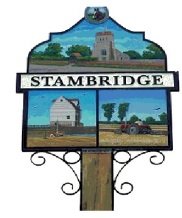 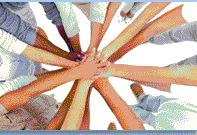         FINANCE COMMITTEE MEETING OF THE STAMBRIDGE PARISH COUNCIL                                       HELD AT STAMBRIDGE MEMORIAL HALL, STAMBRIDGE ROAD, SS4 2AR                                                                       ON WEDNESDAY 17th January 2019153 18/19  Members and Public present:                                                                                     7 pm.		   Chairman Councillor Mr P Shaw.	   Councillors: Mrs S Bush and Mrs P Holmes and Councillor Mr G Ioannou (observing).		 	   Members of the public: Mr Simon Wooton.		   The Parish Clerk: Mr B Summerfield.154 18/19	  Chairman's opening remarks.		 The Chairman welcomed all persons attending the Meeting and made safety announcements.155 18/19   Apologies for absence.	  To be received by the Clerk in person via: email, letter and telephone.		   Councillor Mrs J Gooding and Ward councillor Mrs L Shaw156 18/19	  To Receive Declarations of Interests:i		  To receive all declarations of interests:    	ii		  The Chairman declared a non-Pecuniary interest as the husband of Mrs S Ioannou, the SCCMC Trust Clerk.iii		  Councillor Mrs S Bush declared a pecuniary interest as being employed by the SCCMC.iv		  The Chairman reminds Councillors to declare any further interests now and as they became evident to them, 			  during the progress of the meeting.157 18/19	  Public Forum: ( 5 min per person only )	 Statements from Councillors, Guests, visiting Ward/County Councillors and questions from members of the public.	 None.158 18/19	 The Finance Committee Meeting Recommendations:i	i	 The SPC Metro Financial Statements of 17th January 2019  (appendix) was recorded.			ii	 The above balances were checked against Metro Bank Statements by Cllrs: Mr P Shaw and Mrs S Bush.ii	The PRECEPT 2019-2020:	i	The Clerk’s Excel (DRAFT extended to full year 2018-2019) nett running costs document was recorded.		ii	The requested SCCMC audited financial statements for 2017-2018, financial statements to date 2018-			2019 and projected balances to the end of the financial year 2018-2019 were not received by the Parish Council.. 		iii	Councillors studied the financial information (together with information privy to the Sole Trustee Committee)			and arrived at a 2019-2020 budget total, based on the draft figures produced, discussed and agreed.iii		Resolved the PRECEPT demand on the Rochford District Council for 2019-2020 will be £32,000.   		 Proposed by Councillors: Mrs S Bush, seconded by Mrs P Holmes and agreed by all. iv	    The Clerk’s Excel (to date) nett running costs spreadsheet was recorded.v	The Clerk’s time sheet (23) for October/November 2018 for 47.5 hours was recorded. vi	Correspondence with the AACA re: The Fishing Program was discussed and the Council is satisfied that all paid 	invoices are in order.vii	The payments to HMRC re: December 2018 @ £ 40-40 and January 2019 @ £ 40-40 were recorded.viii	A held Invoice November 2018 from All About Course Angling re: 0236 Fishing program @ £ 501-00 was recorded.ix	An Invoice December 2018 from All About Course Angling re: 0237 Fishing program @ £ 760-70 was recorded.x	An Invoice December 2018 from All About Course Angling re: 0238 Fishing program @ £ 440-00 was recorded.xi	i	The future payments to the AACA re: Fishing program (Residual Police Grant balance @ £87-00) was discussed 		and agreed that the Clerks letter of payments to the AACA, will direct all future Fishing Program invoices to the Stambridge Memorial Hall (SCCMC).	ii	Agreed the remaining £87-00 balance to be credited by cheque to the SMH (SCCMC).xii	An Invoice December 2018 from SLCC re: The Clerk’s annual membership @ £136-00 was recorded.xiii	An Invoice December 2018 from Crown Printers re: Stambridge Newsletter printing @ was not received.xiv	The Windows 10 Pro upgrade, as recommended by the ICO/ GDPR is on hold, awaiting working information from a 	local outside source.xv	 Recommended to the Stambridge Parish Council: all agreed payments, all actions, financial statements, transfers, 	 Precept 2019-2020, grants, countersigned cheques, etc. 	 	  Proposed by Councillors: Mr P Shaw, seconded by Mrs P Holmes and agreed by all.159 18/19 The next Stambridge Parish Council Meeting:   		To agree:	TBA February 2019.   		       at Stambridge Memorial Hall, Stambridge Road, SS4 2AR at 7.pm.	16th February 2019					              Barry Summerfield,  Stambridge Parish Clerk/RFO.	